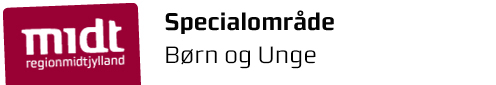 TilsynsrapportIntern Skole Grenen.Skoleåret 2021/2220-09-21Rapporten er udarbejdet af skoleleder ved Intern Skole Grenen -Glesborg Dalstrup og tilsynsførende:Afsnit 1: TilsynsbesøgTil brug for udfyldes i tilknytning til tilsynsbesøgetA. Tilsynets gennemførsel Tilsynet på Intern Skole Grenen – Glesborg/Dalstrup er gennemført den 20. spetmber 2021Tilsynsførende:Thomas OlesenAfdelingslederNorddjurs KommuneMail: to@norddjurs.dkB. Tilsynets formål og fokuspunkter ved tilsynsbesøget:Tilsynets formål: Formålet med tilsynet på Intern Skole Grenen er først og fremmest at vurdere, om undervisningen står mål med den undervisning, der er lovgivet i forhold til folkeskoleloven. Fokuspunkter: Status på Ombudsmandens tilsyn og anbefalingerFagrække og timetalDriftsoverenskomstC. Tilsynets samlede vurdering af Intern Skole Grenen efter tilsynsbesøget: Samlet vurdering: På baggrund af dagens tilsynsbesøg vurderer undertegnede at: Den interne skole på Grenen lever op til målene og kravene for undervisning i de fag, de enkelte elever undervises i. Der udarbejdes individuelle skemaer til alle elever, hvor timetal og fagrække svarende til folkeskolen indgår. Det er oftere reglen end undtagelsen, at eleverne ikke kan ”holde til” at modtage undervisning tilsvarende grundskolen, og derfor laves der reducerede skemaer og fritagelse fra fag for den enkelte elev. Det er der nu kommet en fast procedure for.Skolen giver mulighed for et skoletilbud tilsvarende grundskolen, men de færreste elever kan gennemføre skoletilbuddet. Tilsynets anbefalede udviklingsområder: Jeg vil fortsat anbefale, at der i forbindelse med anbringelse af den unge, etableres en procedure for overlevering til den interne skole, hvor UU, socialrådgiver, PPR og tidligere skole/r kan deltage. Der går aktuelt for megen viden tabt, når den unge skal påbegynde sin skolegang på Grenen. Desuden at der sættes klare mål for anbringelsen mellem anbringende kommune og Grenen. Tilsynets krav: Der er ingen krav fra tilsynet.Dato: Tilsynsførende: _____________Thomas OlesenD: Materiale anvendt ved tilsynsbesøget: Forud for tilsynets besøg er fremsendt eksempler på elevplaner med mål og delmål for den enkelte elev og elevskemaer, opdateret procedure for fritagelse dele af fagrækken og en generel beskrivelse af det interne undervisningstilbud. E. Skolens formål: Den interne skole er underlagt folkeskoleloven og bekendtgørelse om specialundervisning og anden specialpædagogisk bistand efter folkeskoleloven i dagbehandlingstilbud og på anbringelsessteder. Den interne skole på Grenen består af både boglig og praktisk undervisning, hvor den enkelte unge mødes på dennes niveau. Der arbejdes bevist på at styrke den unges selvværd, således den unge får et nyt og positivt syn på egne muligheder i livet. F. Intern Skoles Vision Behandlingsinstitutionerne Grenen, Koglen og MultifunCs overordnede vision er:”Vi vil forstå og hjælpe den unge til et liv i trivsel og fællesskab – uden kriminalitet, misbrug og anden skadelig adfærd”G. Program for tilsynsbesøget Kl. 9.00 Besøg på Grenen - Dalstrup Samtale med skoleleder Michael Aakjær10.30 Besøg i undervisningen og samtale med elever og lærere12.00 Besøg på Grenen – Glesborg  med besøg i undervisningen og samtaler med elever og lærere.14.00 Afrunding med skolelederH. Forløb af tilsynsbesøgetUdfyldes af den tilsynsførende efter besøget.Tilsynsbesøget besøget indledtes med en samtale med skoleleder Michael Aakjær, hvor følgende blev drøftet:Status på skolens aktuelle drift. Der har været en udskiftning i lærerstaben, så fagrækken i endnu højere grad kan dækkes. I Dalstrup er der en større ombygning i gang, som gør, at eleverne til dels stadig undervises på afdelingerne. I Glesborg er ombygning færdiggjort.Skolens fritagelsesprocedure jf. bekendtgørelsen om folkeskolens specialundervisning og anden specialpædagogisk bistand § 13. Proceduren er iværksat, så der udarbejdes relevant dokumentation, når en elev skal fritages for fag. Det er de færreste elever, der kan magte den fulde fagrække fra folkeskolen. Drøftelse af den tværministerielle rapport af interne skoler og de særlige udfordringer som Grenens skoletilbud kan have. Særligt usikkerheden for at lave et kontinuerligt skoleforløb er vanskeligt, da der typisk er usikkerhed omkring længden af anbringelsen. Desuden manglende overlevering fra anbringende kommune som vanskeliggør at fastsætte mål forn den unge. Endelig er den unge ofte meget nederlagspræget og presset i forbindelse med anbringelsen, og kan derfor have svært ved at overskue en skolegang. Udvikling i elevgruppen fra kriminalitetstruede/dømte til elever med svære psykiatriske udfordringer: Undervisningen bliver i højere grad individualiseret, og der stilles større krav til specialpædagogisk tilgang til eleverne. Opfølgning på tilsyn fra Ombudsmanden. Der er endnu ikke modtaget en endelig rapport. Opmærksomhed til tilsynsførende på, at Grenen opstiller mulighed for et skoleforløb tilsvarende grundskolen, men at det er de færreste elever, der kan tage muligheden.Status på syge- og semesterprøver til december. Der er fem elever, som skal til enten sygeprøve, da de var fraværende i foråret, eller til semesterprøve, da de endnu ikke har været tilmeldt en prøve. Efter den indledende samtale overværede jeg undervisning og talte med elever og undervisere i henholdsvis Dalstrup og Glesborg.Undervisningen er præget af en specialpædagogisk tilgang med fokus på afgrænsning, struktur og forudsigelighed. I Dalstrup er undervisningen ofte individuel en til en, da eleverne har forskellige udgangspunkter. I Glesborg kan der i højere grad undervises i mindre grupper af 2-4 elever. Eleverne giver generelt udtryk for at få den faglige hjælp og støtte, som de har behov for, og for at finde ro i den undervisningssituation, som de er i. Tilsynsbesøget blev afsluttet med en afrundende samtale med en lærer og Michael Aakjær. Her drøftede vi, at driftsoverenskomsten med Norddjurs Kommune skal fornys og revideres. Michael sender efterfølgende et oplæg til en ny driftsoverenskomst. I. Aftaler samt opfølgningspunkter til næste tilsynsbesøg: Der skal findes ny tilsynsførende, og der er derfor ikke aftalt nyt besøg. J. Intern Skoles kommentar til tilsynsrapporten: Dato Skoleleders underskrift 				Tilsynsførendes underskrift: Siden sidste tilsynsbesøg har der været en del lærerudskiftning på begge afdelinger. Der er kommet en større bredde på lærergruppens faglighed, så begge afdelinger nu er dækket ind med linjefag.I både Glesborg og Dalstrup er der fyldt op med elever. I planlægningen af dette skoleår er timereduktion jf §16 stk b og d givet. I Dalstrup laves der ikke elevplaner jf. forligskredsens ”frihedsgrader” fra juni 2021. I Glesborg fastholdes elevplaner, da der i højere grad kan laves en plan for elevens faglige udbytte.  